Пакет проектов документов для создания первичной профсоюзной организации РОСПРОФЖЕЛОбразец проекта постановления о создании организации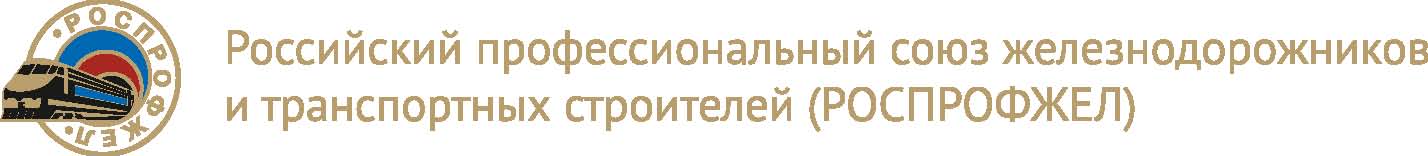 НАИМЕНОВАНИЕ ОРГАНИЗАЦИИ ПРОФСОЮЗАПРЕЗИДИУМ(либо КОМИТЕТ)ПОСТАНОВЛЕНИЕ__________			   г. ______________		№ ______О создании первичной профсоюзнойорганизации Российского профессиональногосоюза железнодорожников и транспортных строителей (РОСПРОФЖЕЛ) наименование хозяйственной организацииВ целях реализации принципов социального партнерства, усиления защиты социально-экономических прав и интересов работников, комитет наименование организации Профсоюза (либо президиум наименование организации Профсоюза) Российского профессионального союза железнодорожников и транспортных строителей (РОСПРОФЖЕЛ) ПОСТАНОВЛЯЕТ:1. Создать в соответствии с пунктом 6.1. Устава РОСПРОФЖЕЛ первичную профсоюзную организацию Российского профессионального союза железнодорожников и транспортных строителей (РОСПРОФЖЕЛ) наименование хозяйственной организации (сокращенное наименование: ППО сокращенное наименование хозяйственной организации) без осуществления ее государственной регистрации.2. В срок до ___ ________ 20___ года:- провести учредительное собрание по созданию указанной первичной профсоюзной организации;- принять образованную профсоюзную организацию на профсоюзное обслуживание 3. Необходимые дополнительные поручения (оказание практической помощи).4. Контроль за выполнением распоряжения возложить на должность, Фамилия И.О.Председатель организации Профсоюза			Инициалы, ФамилияОбразцы заявлений о вступлении в Профсоюза, 
об удержании членских взносовПОРЯДОК ВЕДЕНИЯучредительного собрания по созданиюпервичной профсоюзной организацииРоссийского профессионального союза железнодорожников и транспортных строителей (РОСПРОФЖЕЛ)______________________________________________(наименование хозяйственной организации)_________ 20___ г.                                           г.___________________ ПОРЯДОК ВЕДЕНИЯучредительного профсоюзного собрания (собрание открывает председательствующий)По данным регистрации на собрании присутствует	___  человек.Позвольте объявить собрание открытым.Приглашены и принимают участие в работе собрания:______________(перечислить присутствующих гостей).Для ведения собрания необходимо избрать ПРЕЗИДИУМ  И СЕКРЕТАРЯ.Есть предложение пригласить в президиум: (предлагаются кандидатуры из числа участников и приглашенных на собрание) ___________________________ ___________________________Не будет других предложений? Нет.Кто за предложенный состав президиума, прошу голосовать.Кто против? Воздержался? Принимается.Избранных и приглашенных в состав президиума собрания, прошу занять рабочие места.Секретарем собрания предлагается избрать _____________________________.Есть ли другие предложения? Нет.Кто за, прошу голосовать. Кто против? Воздержался? Принимается. Секретаря прошу приступить к исполнению своих обязанностей.На рассмотрение собрания вносится следующая повестка дня:1. Создание первичной профсоюзной организации Российского профессионального союза железнодорожников и транспортных строителей (РОСПРОФЖЕЛ) _________________________________________.		                                                 наименование организации Профсоюза2. Выборы председателя организации Профсоюза ___________________,   наименование организации Профсоюза(порядок заключения с ним срочного трудового договора).3. Выборы (профсоюзного) комитета ___________________________________.							    наименование организации Профсоюза4. Выборы контрольно-ревизионной комиссии ___________________________.							                 наименование организации ПрофсоюзаЕсть ли замечания по повестке дня? Нет.Кто за то, чтобы утвердить повестку дня, прошу голосовать: ______.Кто против? ______. Воздержался? _______.Повестка дня утверждается.Предлагается следующий РЕГЛАМЕНТ РАБОТЫ СОБРАНИЯ:-   для выступления в прениях					  ___ минут;-   для справок								  ___ минут.Собрание провести в течение			                                 ___ часов.Вопросы можно задавать в письменной и устной форме.             Будут ли замечания по регламенту и порядку ведения собрания ?Кто за то, чтобы утвердить предложенный РЕГЛАМЕНТ, прошу голосовать: ____.Кто против? _____.Кто воздержался? ____.РЕГЛАМЕНТ принимается.Нам необходимо избрать СЧЕТНУЮ КОМИССИЮПредлагается избрать в состав счетной комиссии ____ человека.Не будет замечаний по количественному составу? Нет. Надо ли голосовать? Нет.Персонально предлагается в состав счетной комиссии избрать:____________________________________________________________________________________Есть возражения по составу счетной комиссии? - Нет.Кто за то, чтобы избрать их в состав счетной комиссии, прошу голосовать: ______.Кто против? _____.Кто воздержался? ____.Принимается.Переходим к рассмотрению вопросов, включенных в повестку дня.1 ВОПРОС. СОЗДАНИЕ первичной профсоюзной организации Российского профессионального союза железнодорожников и транспортных строителей (РОСПРОФЖЕЛ) __________________________________________________.                                               (название организации)Слово предоставляется:(выступления о целесообразности создания организации)ПРЕДСЕДАТЕЛЬСТВУЮЩИЙ:Нам необходимо принять решение о создании первичной профсоюзной организации.Кто за это предложение, прошу голосовать:________.Кто против?________. Воздержался?________.Принимается.2 ВОПРОС. Выборы председателя организации Профсоюза _____________________________________.наименование организации Профсоюза(Далее проводится выдвижение и обсуждение кандидатур)В соответствии с пунктом 5.8 Устава РОСПРОФЖЕЛ профсоюзные органы вышестоящей организации имеют право выдвигать кандидатуры на избрание руководителями нижестоящих профсоюзных органов. По рекомендации комитета вышестоящей организации Профсоюза предлагается избрать председателем ________________________________________________ наименование организации Профсоюза ____________________________________________________________________	             Фамилия Имя Отчество, место работы и должность кандидатаБудут ли другие предложения по кандидатуре председателя организации Профсоюза?  (Учитываются все предложения, в том числе самовыдвижения. Далее проводится персональное обсуждение кандидатур. Выясняется, есть ли отводы или самоотводы).Поступило предложение избрать председателем организации Профсоюза __________________________________________.Есть ли отводы, самоотвод? НетКандидатуру _______________________ вносим в список для голосования. Таким образом, в список для голосования внесена кандидатура:1.________________________________Как будем проводить выборы председателя организации Профсоюза – ОТКРЫТЫМ ИЛИ ТАЙНЫМ ГОЛОСОВАНИЕМ? Поступило предложение провести выборы председателя организации Профсоюза _________________ голосованием. Кто за это предложение, прошу голосовать:________.Кто против?________. Воздержался?________. Принимается.(Если есть другое предложение, то за него тоже голосуют). (При открытом голосовании по каждой кандидатуре, внесенной в список для голосования, подсчет голосов по решению собрания производит счетная комиссия или президиум).1. Кто за то, чтобы избрать председателем организации Профсоюза ______________________________________________?Прошу голосовать: ________.Кто против? _______. Воздержался? ________.После голосования и подсчета голосов председательствующий объявляет результаты.Переходим к следующему вопросу.3. ВОПРОС. Выборы (профсоюзного) комитета организации Профсоюза ____________________________________________                 наименование организации ПрофсоюзаПредлагается избрать (профсоюзный) комитет организации Профсоюза _________________________________ в количестве _____ человек.  наименование организации ПрофсоюзаПо количественному составу есть возражения? Нет. Кто за это предложение, прошу голосовать: ______.Кто против? ______. Воздержался? ______.Принимается.(Далее проводится выдвижение, персональное обсуждение кандидатур, формируется список для голосования, как при выборах председателя)Предлагается внести в список для голосования:1. __________________________________Отводы, самоотводы есть? Нет.Кандидатура вносится в список для голосования.2. ___________________________________Отводы, самоотводы есть? Нет.Кандидатура вносится в список для голосования.3. ________________________________________Отводы, самоотводы есть? Нет.Кандидатура вносится в список для голосования.и т.д.Как будем проводить выборы (профсоюзного) комитета:ОТКРЫТЫМ или ТАЙНЫМ голосованием?Поступило предложение провести выборы (профсоюзного) комитета ОТКРЫТЫМ (ТАЙНЫМ) голосованием.Кто за это предложение? Прошу голосовать:Кто за?________. Кто против? ______. Воздержался? ________. Принимается.(Если есть другое предложение, то за него тоже голосуют).   При открытом голосовании подсчет голосов по решению собрания производит счетная комиссия или президиум.Переходим к поименному голосованию:1. ____________________________________Кто за? ______.Кто против? ______.Воздержался? ______.2. ______________________________________Кто за? ______.Кто против? ______.Воздержался? ______.3. _______________________________________Кто за? ______.Кто против? ______.Воздержался? ______.После голосования и подсчета голосов председательствующий объявляет результаты.Таким образом, в состав комитета организации Профсоюза избраны:4 ВОПРОС. Выборы контрольно-ревизионной комиссии ____________________________________________________________________.наименование организации Профсоюза(Выборы проводятся аналогично выборам (профсоюзного) комитета организации Профсоюза)На этом повестка дня исчерпана.Есть ли замечания, предложения по ведению собрания?Нет.Собрание объявляется закрытым. После завершения работы собрания  проводятся:- первое заседание (профсоюзного) комитета организации Профсоюза, на котором, как правило, избираются заместитель(и) председателя организации Профсоюза, распределяются обязанности между членами комитета организации Профсоюза, определяются составы комиссий, которые будут сформированы при (профсоюзном) комитете организации Профсоюза и принимаются решения по другим вопросам.- первое заседание контрольно-ревизионной комиссии, на котором избирается председатель контрольно-ревизионной комиссии.ПРОТОКОЛучредительного профсоюзного собрания ____________________________________________________________________наименование организации Профсоюза___ ________ 20__ года                                                            г. ________________ По данным регистрации на собрании присутствует ______ человекДля ведения собрания единогласно избран рабочий президиум в составе: ______________________________________________________________________________________________Председательствующий на собрании:_________________________________________________________________Фамилия И.О., должность председательствующего на собрании Повестка дня собрания:Создание первичной профсоюзной организации Российского профессионального союза железнодорожников и транспортных строителей (РОСПРОФЖЕЛ) _________________________________________.		                                                 наименование организации Профсоюза2. Выборы председателя организации Профсоюза ________________                                                                                                наименование организации Профсоюза 3. Выборы (профсоюзного) комитета организации Профсоюза _____________________________ наименование организации Профсоюза4. Выборы контрольно-ревизионной комиссии организации Профсоюза _______________________________________________                 наименование организации ПрофсоюзаГОЛОСОВАЛИ: «за» ___ чел., «против» ___ чел., «воздержались» ___ чел.Регламент работы:- для выступления в прениях						  ___ минут;- для справок								  ___ минут.Собрание провести в течение			                                 ___ часов.ГОЛОСОВАЛИ: «за» ___ чел., «против» ___ чел., «воздержались» ___ чел.РАБОЧИЕ ОРГАНЫ СОБРАНИЯ Счетная комиссия:ГОЛОСОВАЛИ: «за» ___ чел., «против» ___ чел., «воздержались» ___ чел.Секретарь:ГОЛОСОВАЛИ: «за» ___ чел., «против» ___ чел., «воздержались» ___ чел.1. Создание первичной профсоюзной организации Российского профессионального союза железнодорожников и транспортных строителей (РОСПРОФЖЕЛ) _________________________________________.		                                                 наименование организации ПрофсоюзаСЛУШАЛИ: _______________________                         Фамилия Имя Отчество, Должность ВЫСТУПИЛИ:ПОСТАНОВИЛИ: Создать в соответствии с пунктом 6.1. Устава РОСПРОФЖЕЛ первичную профсоюзную организацию Российского профессионального союза железнодорожников и транспортных строителей (РОСПРОФЖЕЛ) ________________________________________________________                                                 наименование организации Профсоюза                                                         без осуществления ее государственной регистрации.2. Выборы председателя организации Профсоюза_________________________________________________________		наименование организации ПрофсоюзаВЫСТУПИЛИ: ________________(по выдвижению кандидатур) Другие предложения не поступили.ОБСУЖДЕНИЕ КАНДИДАТУР1. ___________________________ - предложений по отводу кандидатуры,самоотвода не поступило. Кандидатура __________________. внесена в список  для голосования.Участники собрания приняли решение провести выборы открытым (тайным) голосованием.ГОЛОСОВАЛИ: «за» _____ , «против» _____ , «воздержались» _____.ГОЛОСОВАНИЕ: по кандидатурам, внесенным в список для голосования:__________________________        Фамилия Имя Отчество кандидата «за» ___ чел., «против» ___ чел., «воздержались» ___ чел.ПОСТАНОВИЛИ: Избрать председателем организации Профсоюза______________________наименование организации Профсоюза_______________________________________________________________	фамилия, имя отчество избранного председателем3. Выборы (профсоюзного) комитета организации Профсоюза.Участники собрания приняли решение провести выборы открытым (тайным голосованием) голосованием.ГОЛОСОВАЛИ: «за» ___ чел., «против» ___ чел., «воздержались» ___ чел.ВЫСТУПИЛИ: ________________________________________________1. Избрать (профсоюзный) комитет организации Профсоюза в количестве    ____ человек.Других предложений не поступило.ГОЛОСОВАЛИ: «за» _____ , «против» _____ , «воздержались» _____.2. Выдвинуть в состав комитета __________________________________наименование организации Профсоюза(с  учетом  того,  что  председатель  организации   Профсоюза  является  членом комитета по должности), персонально:_______________________Фамилия Имя Отчество, должность________________________Фамилия Имя Отчество, должность________________________Фамилия Имя Отчество, должностьОБСУЖДЕНИЕ КАНДИДАТУР:1. _______________________: предложений по отводу кандидатуры, самоотвода не поступило. Кандидатура  __________________ внесена в список для голосования.2. _______________________: предложений по отводу кандидатуры, самоотвода не поступило. Кандидатура  __________________ внесена в список для голосования.ГОЛОСОВАНИЕ по выдвинутым кандидатурам:1. __________________________________ «за» ___ чел., «против» ___ чел., «воздержались» ___ чел.2. __________________________________«за» ___ чел., «против» ___ чел., «воздержались» ___ чел.3. __________________________________«за» ___ чел., «против» ___ чел., «воздержались» ___ чел.ПОСТАНОВИЛИ: Избрать членами (профсоюзного) комитета _________________________________________(постановление прилагается):наименование организации Профсоюза1. ________________________2. ________________________3. ________________________4. О выборах контрольно-ревизионной комиссии организации Профсоюза _______________________________________________наименование организации ПрофсоюзаЗамечаний по порядку ведения собрания не поступило (если поступили, то необходимо запротоколировать: кто сделал замечания и какие). Председательствующийна собрании	_________________	_____________               ______________							            Подпись			      И.О. ФамилияСекретарь собрания 			_________________	_____________				                                                   Подпись		                            И.О. ФамилияВ_____________________________(наименование  организации Профсоюза)от_____________________________ ____________________________________________________________(И.О.Фамилия, занимаемая  должность)Заявление.Заявление.Заявление.Прошу принять меня в члены Российского профессионального союза железнодорожников и транспортных строителей (РОСПРОФЖЕЛ).С Уставом РОСПРОФЖЕЛ ознакомлен(а), обязуюсь выполнять.Прошу принять меня в члены Российского профессионального союза железнодорожников и транспортных строителей (РОСПРОФЖЕЛ).С Уставом РОСПРОФЖЕЛ ознакомлен(а), обязуюсь выполнять.Прошу принять меня в члены Российского профессионального союза железнодорожников и транспортных строителей (РОСПРОФЖЕЛ).С Уставом РОСПРОФЖЕЛ ознакомлен(а), обязуюсь выполнять.Число, месяц, год_____________________Подпись (И.О.Фамилия)Руководителю организации (предприятия, структурного подразделения)_______________________________________________(наименование организации, предприятия, структурного подразделения)__________________________( И.О.Фамилия)Председателю первичной профсоюзной организации__________________________(Наименование  ППО)__________________________(И.О.Фамилия)от_____________________________ ____________________________________________________________(И.О.Фамилия, занимаемая  должность)Руководителю организации (предприятия, структурного подразделения)_______________________________________________(наименование организации, предприятия, структурного подразделения)__________________________( И.О.Фамилия)Председателю первичной профсоюзной организации__________________________(Наименование  ППО)__________________________(И.О.Фамилия)от_____________________________ ____________________________________________________________(И.О.Фамилия, занимаемая  должность)Заявление.Заявление.Заявление.Прошу ежемесячно и бесплатно перечислять из моей заработной платы членские взносы в размере, установленном Уставом Общественной организации - РОСПРОФЖЕЛ.Прошу ежемесячно и бесплатно перечислять из моей заработной платы членские взносы в размере, установленном Уставом Общественной организации - РОСПРОФЖЕЛ.Прошу ежемесячно и бесплатно перечислять из моей заработной платы членские взносы в размере, установленном Уставом Общественной организации - РОСПРОФЖЕЛ.Число, месяц, год_____________________Подпись (И.О.Фамилия)№п/пФамилия, И.О.Должность1.-Председатель _______________________________
     наименование организации Профсоюза2.-3.-…-В работе собрания приняли участие: ____________________________________________________________                         Фамилия И.О., должность приглашенного на собрание ____________________________________________________________                         Фамилия И.О., должность приглашенного на собрание ____________________________________________________________                         Фамилия И.О., должность приглашенного на собрание 1.       Фамилия Имя Отчество-                        Должность, место работы 2.       Фамилия Имя Отчество-                        Должность, место работы 11.       Фамилия Имя Отчество-                        Должность, место работы 11.      Фамилия Имя Отчество-                            Должность, место работы 